Amazon Will Use 5G For Car-Based Fire TV In 2022Jeep is planning to install Amazon's Fire TV in a pair of its models next year. Daniel Rausch, Amazon's entertainment and devices leader, said that the initiative will use 5G technology and that customers want entertainment "just about everywhere."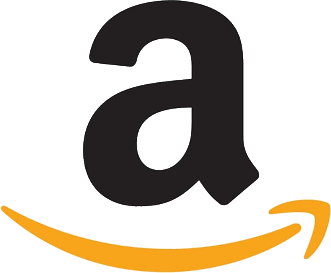 Light Reading 7/2/21https://www.lightreading.com/5g/amazon-hopes-to-send-video-to-cars-thanks-to-5g-/d/d-id/770648?